Daniel Bent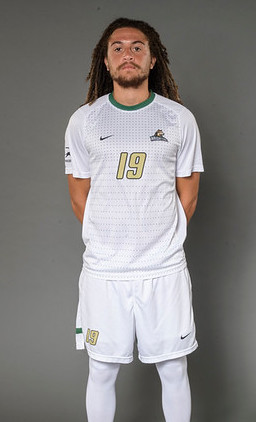 (706) 424-2288Bentd002@me.comHighlight Tape - https://youtu.be/HyQvI7GaTEIBio:                          D.O.B: January 10th, 1996                                 Height: 6’ 1” (185cm)                                 Weight: 184 lbs. (83kg)                                 Position: CB/RBExperience:            Gillingham FC (ENG League One) - 2013-15                                 Dayton Dutch Lions (PDL) - 2016                                 Columbus Crew u23 – 2017                                 South Carolina United Bantams (PDL) – 2018Colleges:                 Reinhardt University - 2015-16                             Wright State University (NCAA D1) - 2016-19                                    Defensive Player of the Year 2017                                            First Team All-League  2017                                            United Soccer Coaches Great Lakes Region Second Team 2017                                            First Team All-Ohio 2017                                            Defensive Player of the Year 2018                                            First Team All-League 2018                                            First Team All-Ohio 2018                                            United Soccer Coaches All-North Region First Team 2018                                            United Soccer Coaches Third Team All-American 2018                                            Top Drawer Top 100 Ranking - #36                                            Top Drawer Conference Top 20 - #1References:            Jake Slemker, Jacob.slemker@wright.edu, (937) 572-1777                                 Sid Van Druenen, sid.vanduenen@wright.edu, (937) 520-7188                                 Lee Morris, lee@southcarolinaunitedfc.com, (803) 521-2597                                 Scott Chalmers-Stevens, +44 (0) 7825093635                                 Pat Onstad, ponstad@columbuscrewsc.com, (614) 670-6441